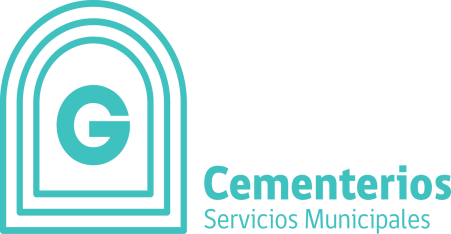 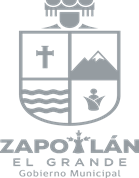 CEMENTERIO MUNICIPALOFICIO NO. 00042/2016ASUNTO: INFORME DE ACTIVIDADESARQ. REYMUNDO FLORES ALCANTARCOORDINADOR GENERAL DE SERVICIOS PÚBLICOS MUNICIPALES.PRESENTE:Por medio del presente le informo de las actividades llevadas a cabo durante el mes de Septiembre del presente año, periodo en el cual se realizó lo siguiente:Se inicio la poda de pasto y el corte de maleza en la sección 2 con desbrozadoras y herramienta necesaria para el retiro de dicho material de desecho.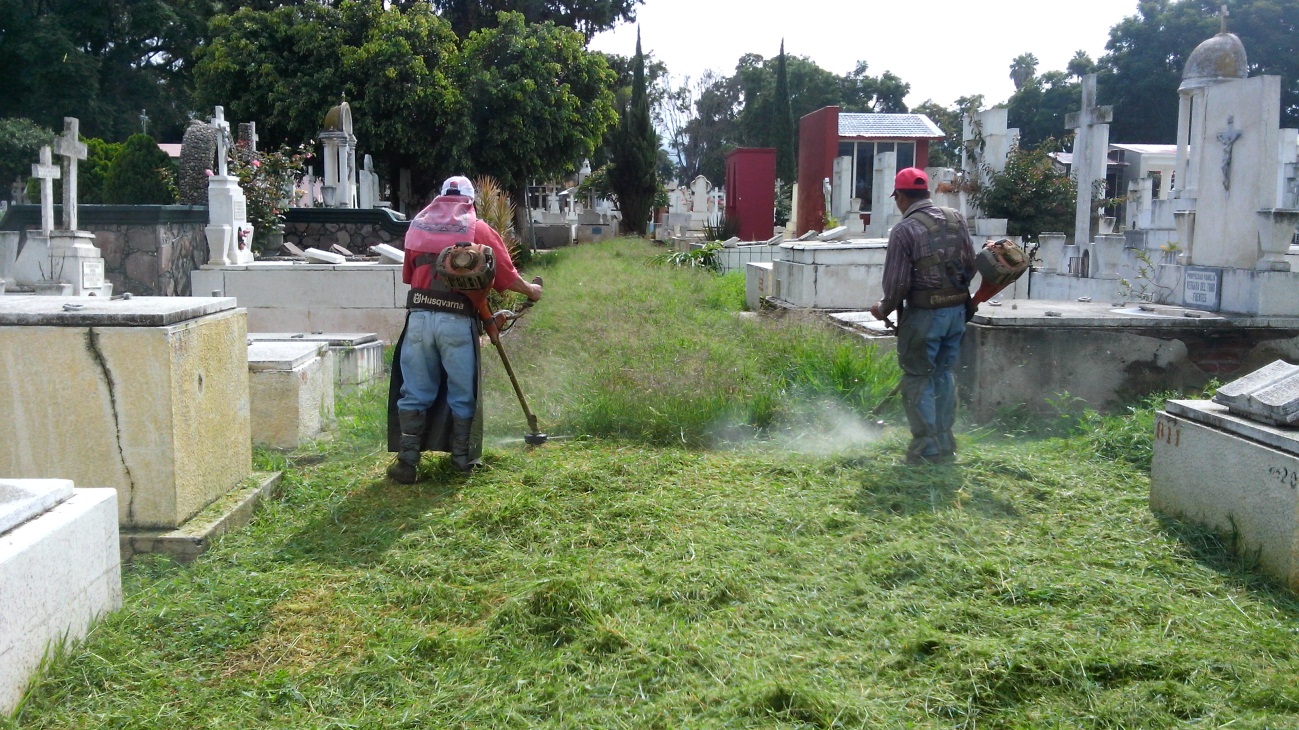 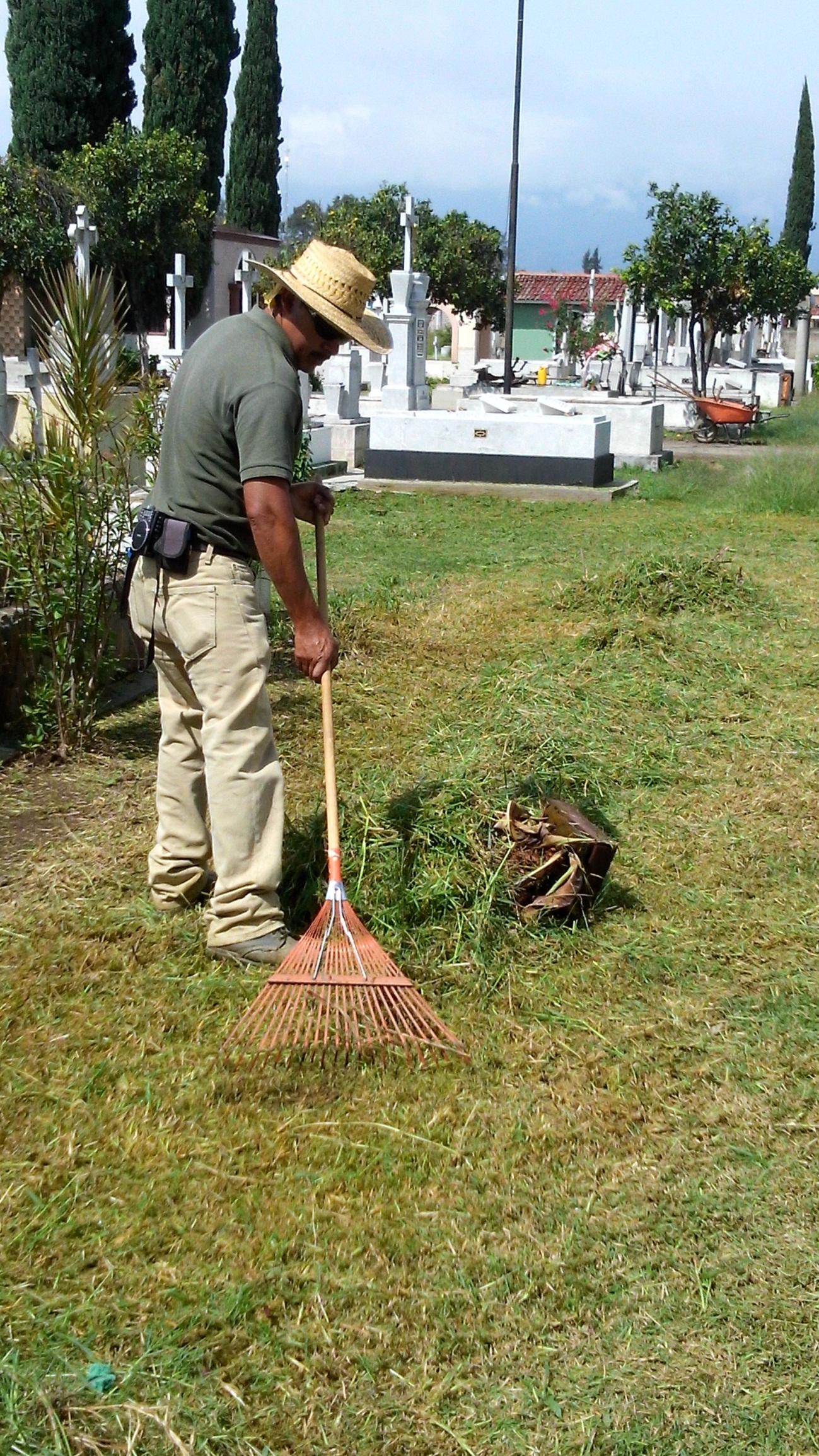 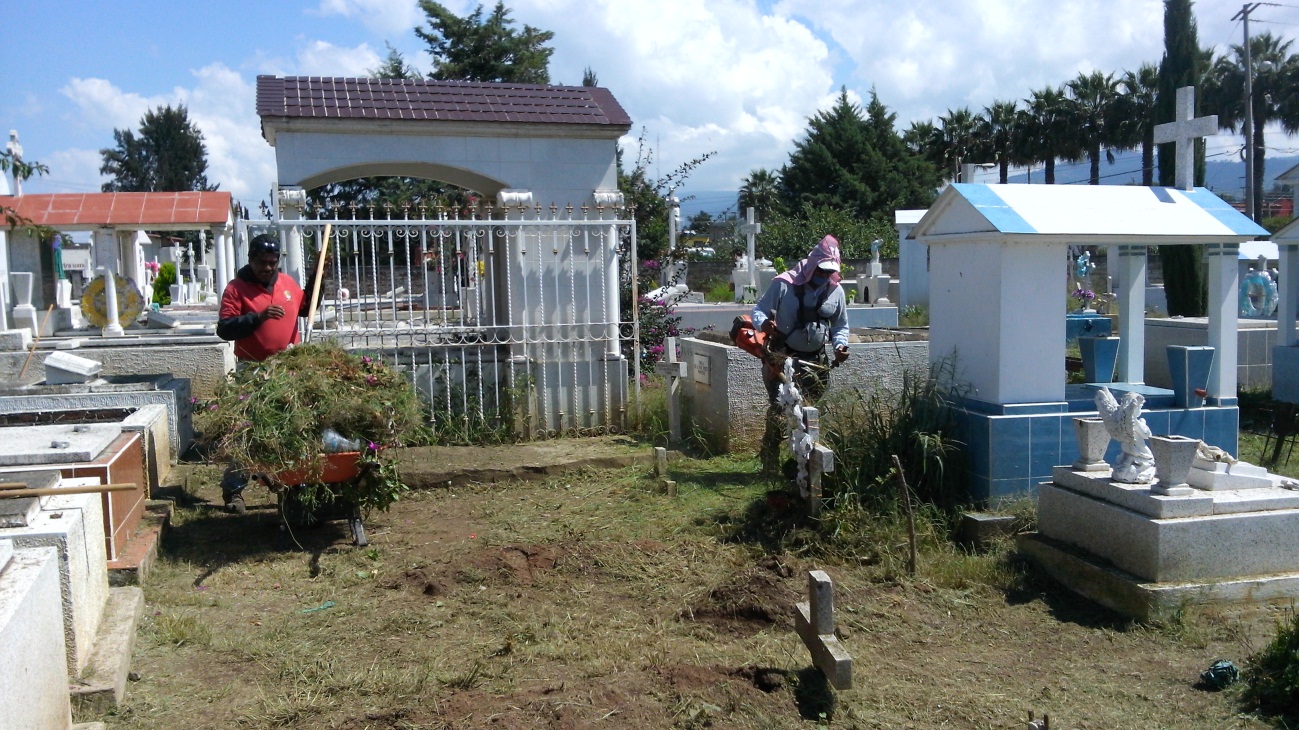 Con motivo de las fuertes lluvias y vientos, se derrumbaron dos árboles, causando daños a varias tumbas, daños que vienen de mayor a menor cuantía. 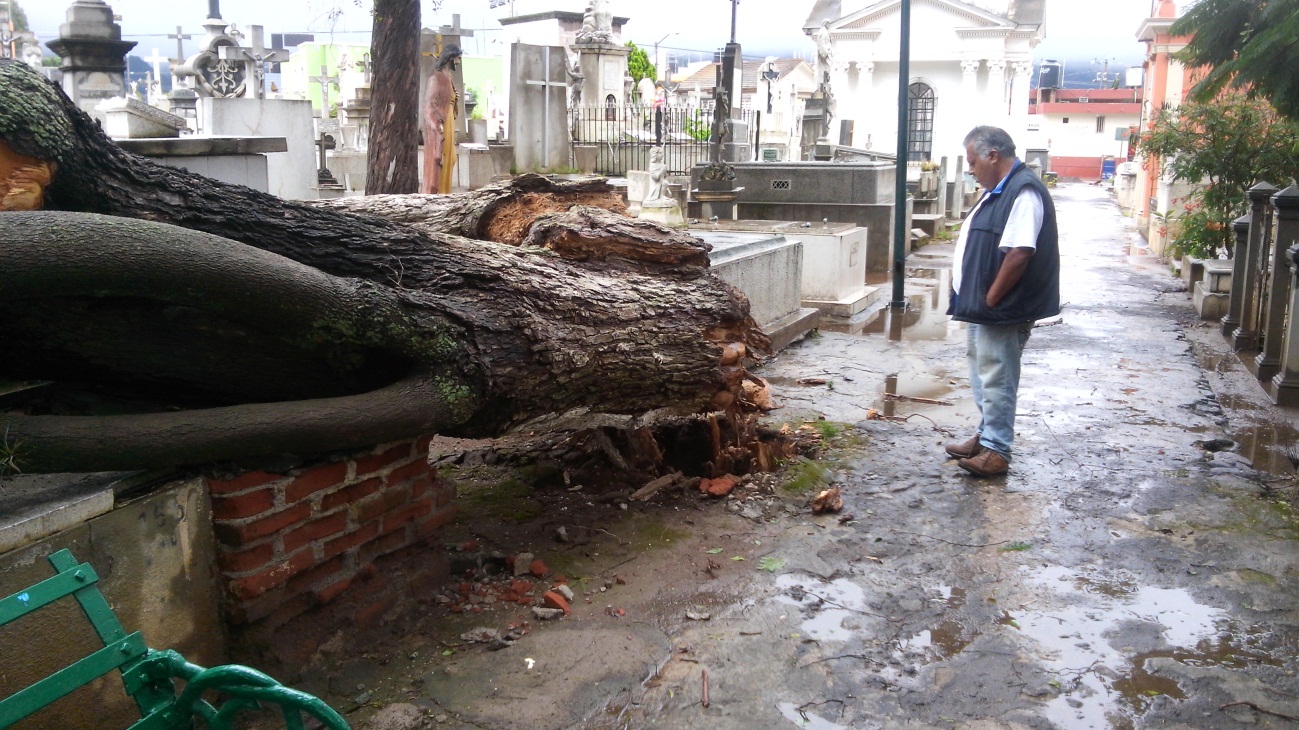 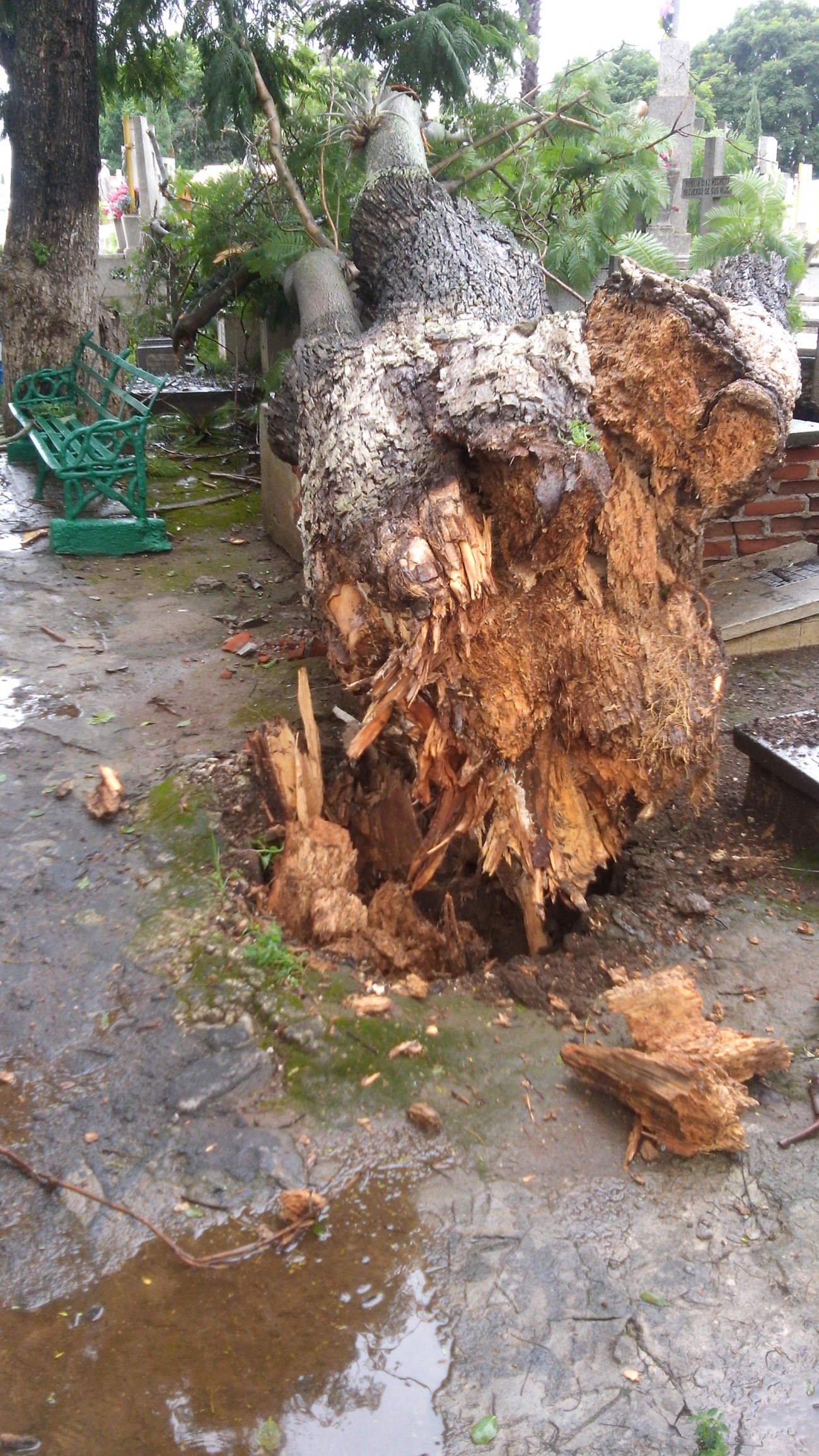 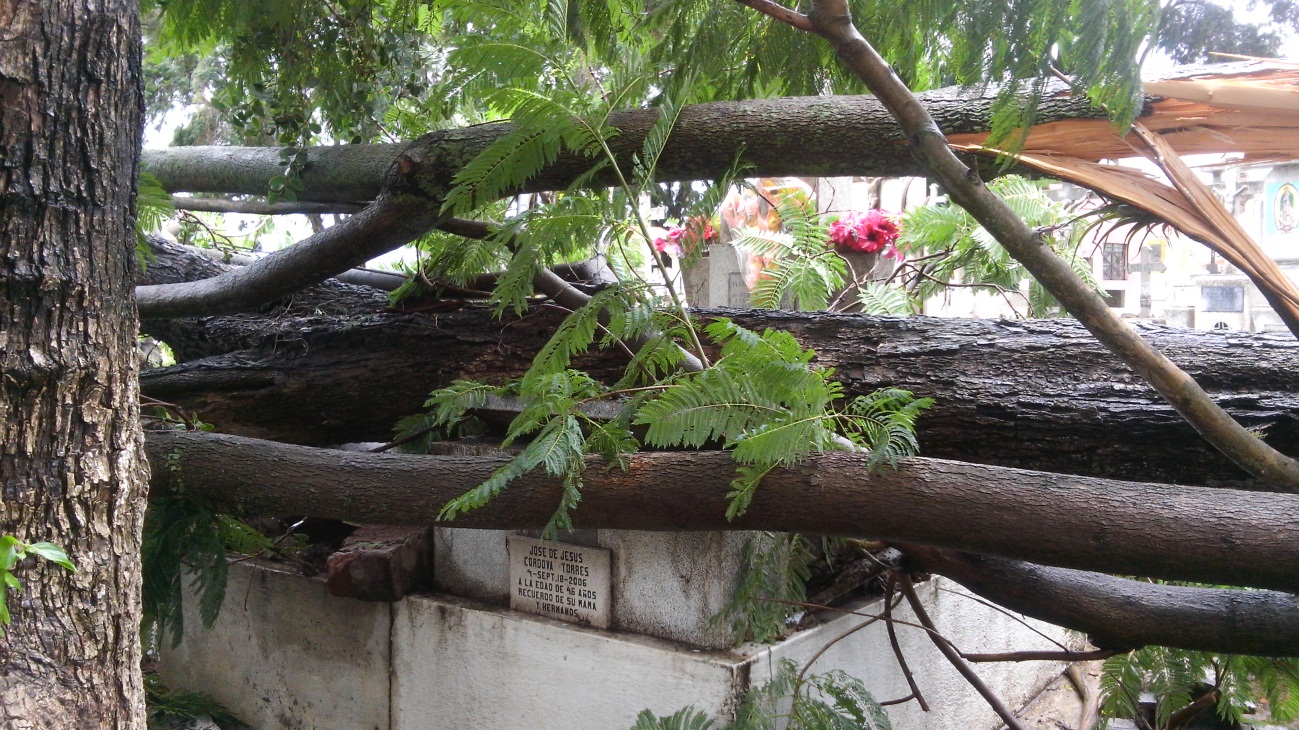 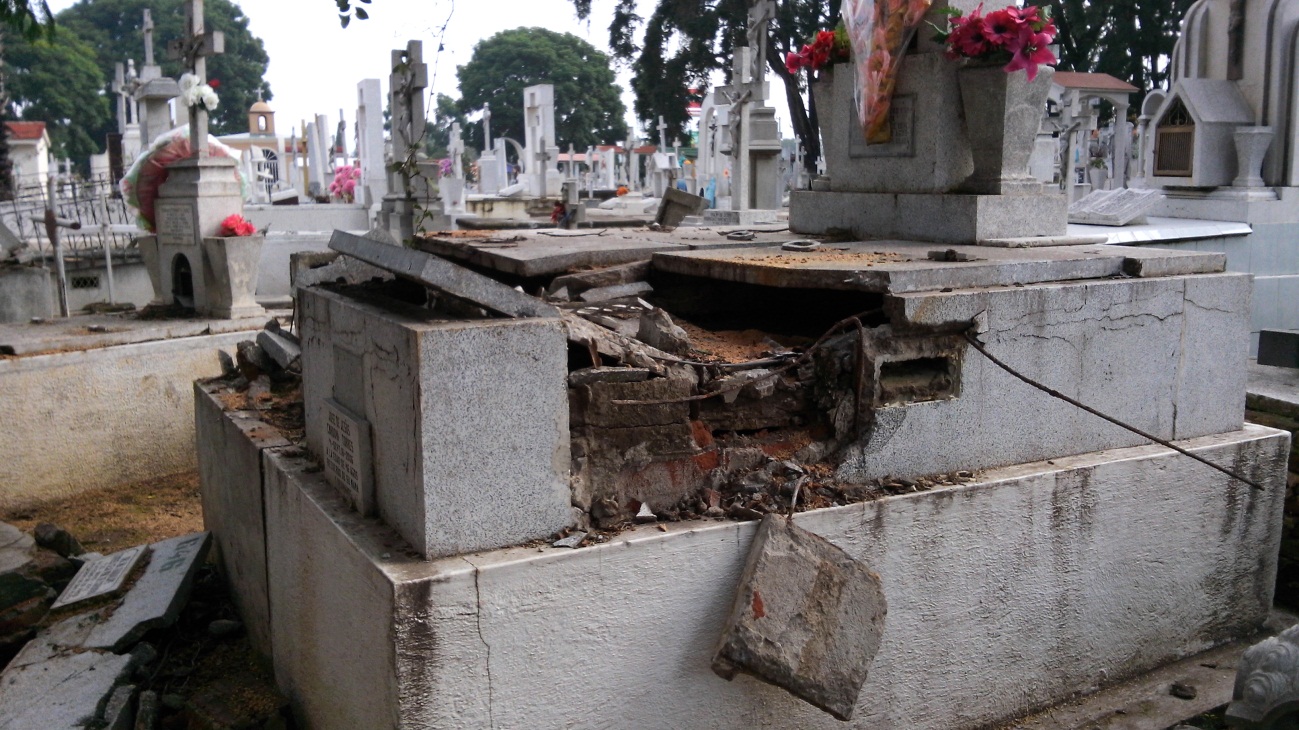 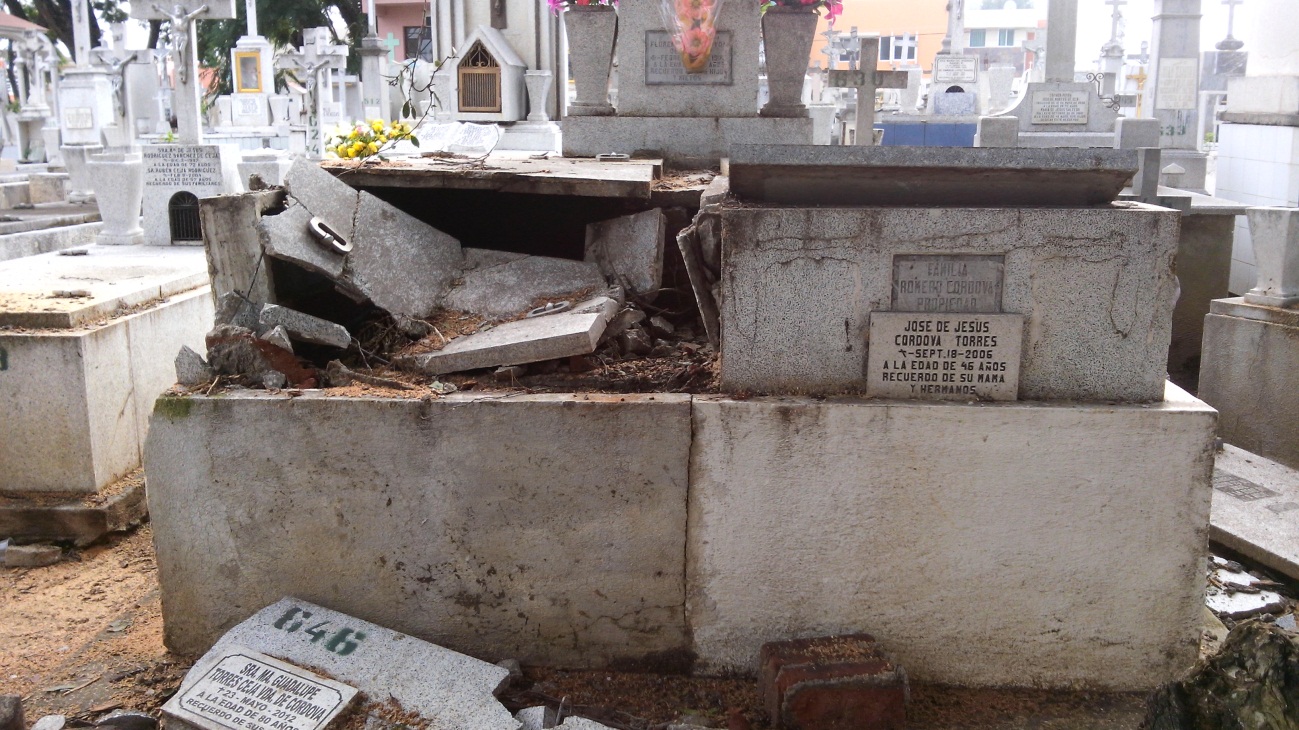 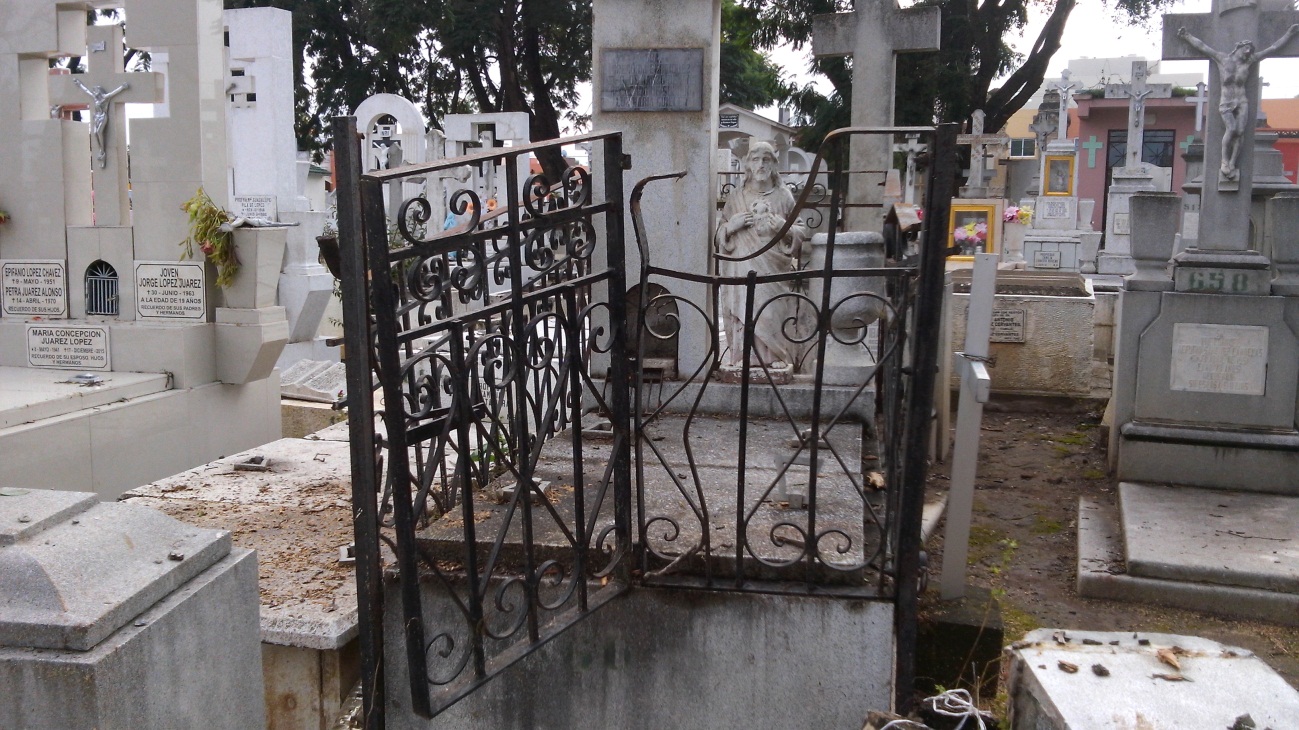 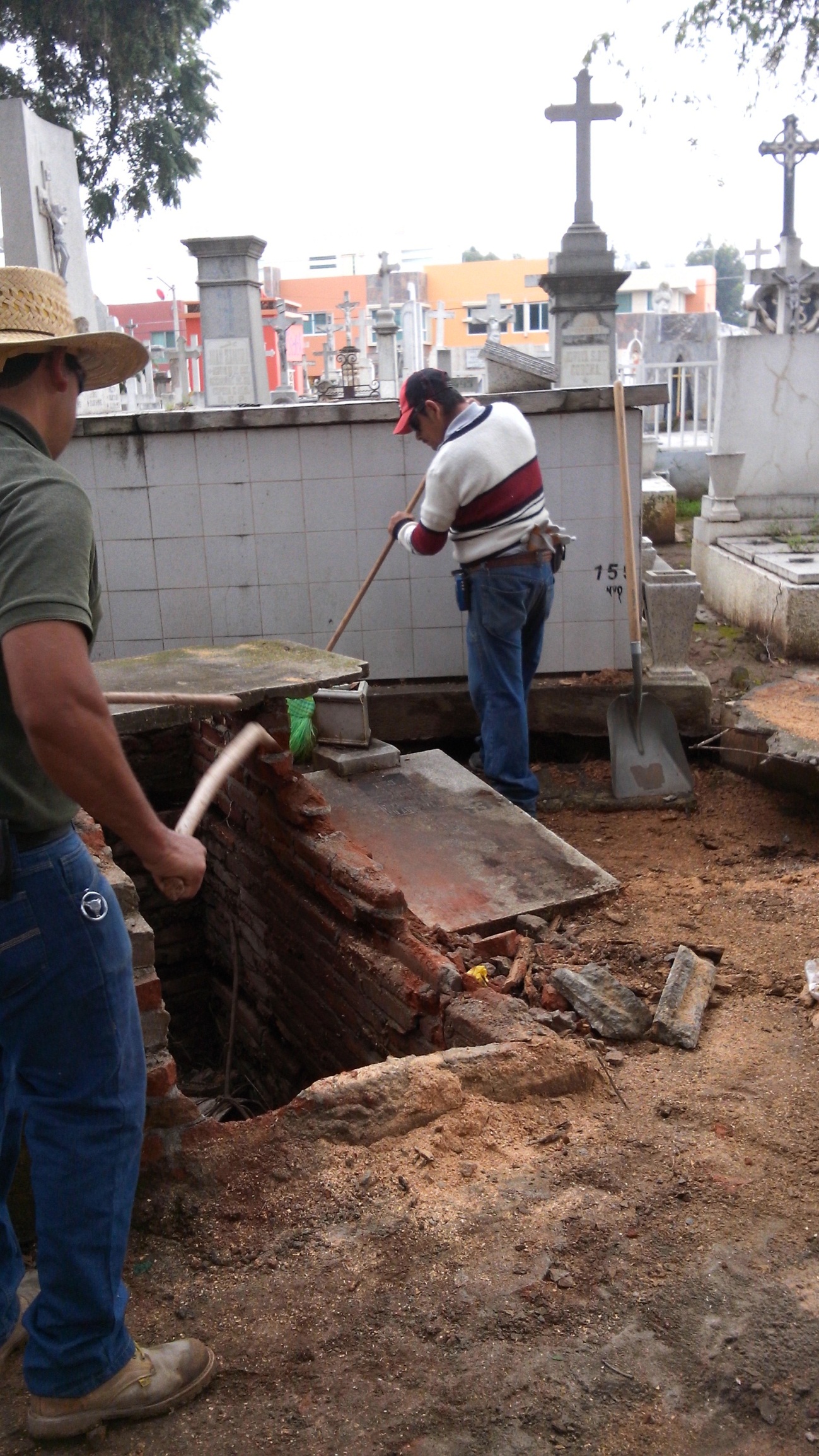 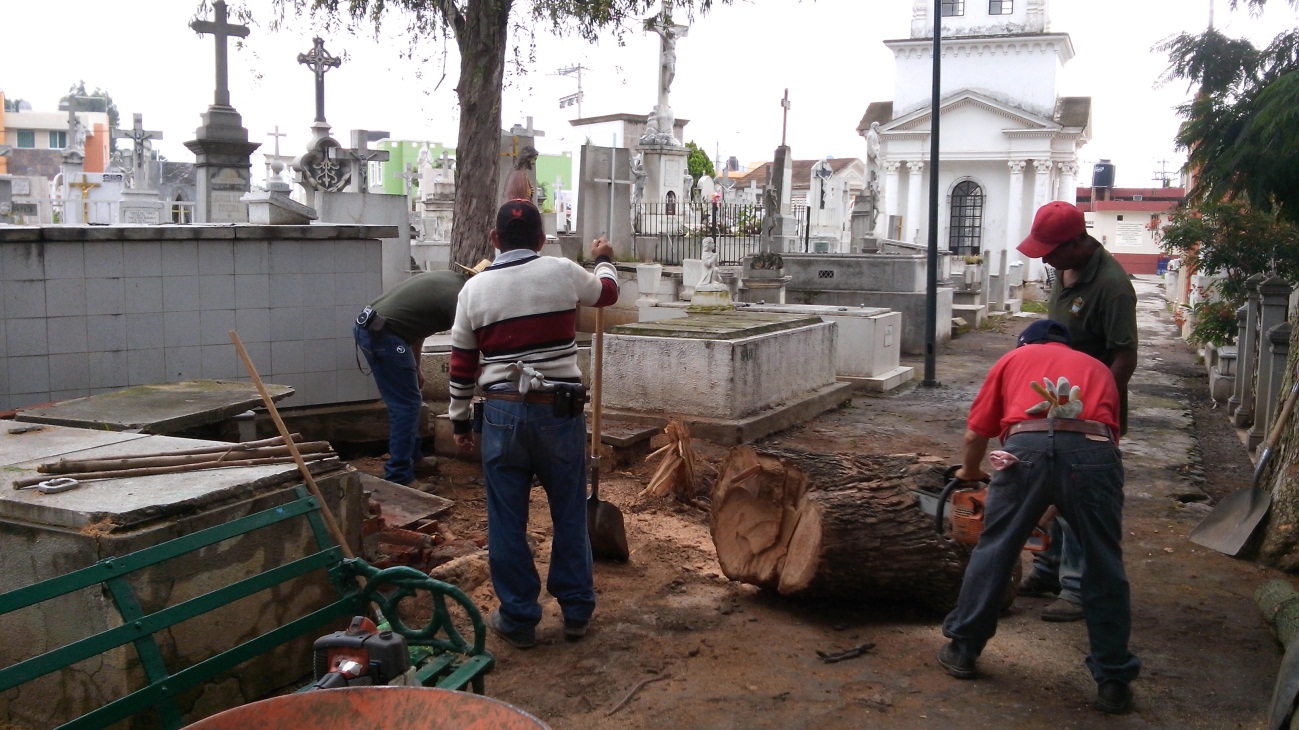 Resultando dañadas en total siete tumbas entre daños mayores y menores, se ha tenido pláticas con algunos propietarios que reclaman el pago total de la reparación de sus propiedades, explicándoles que como la causa fue por causas naturales, ajenas a la administración se verá como se les puede ayudar.Se continúo en las secciones 2 y 3 con la fumigación después del corte de maleza y pasto, utilizando para ello las mochilas de irrigación con que contamos.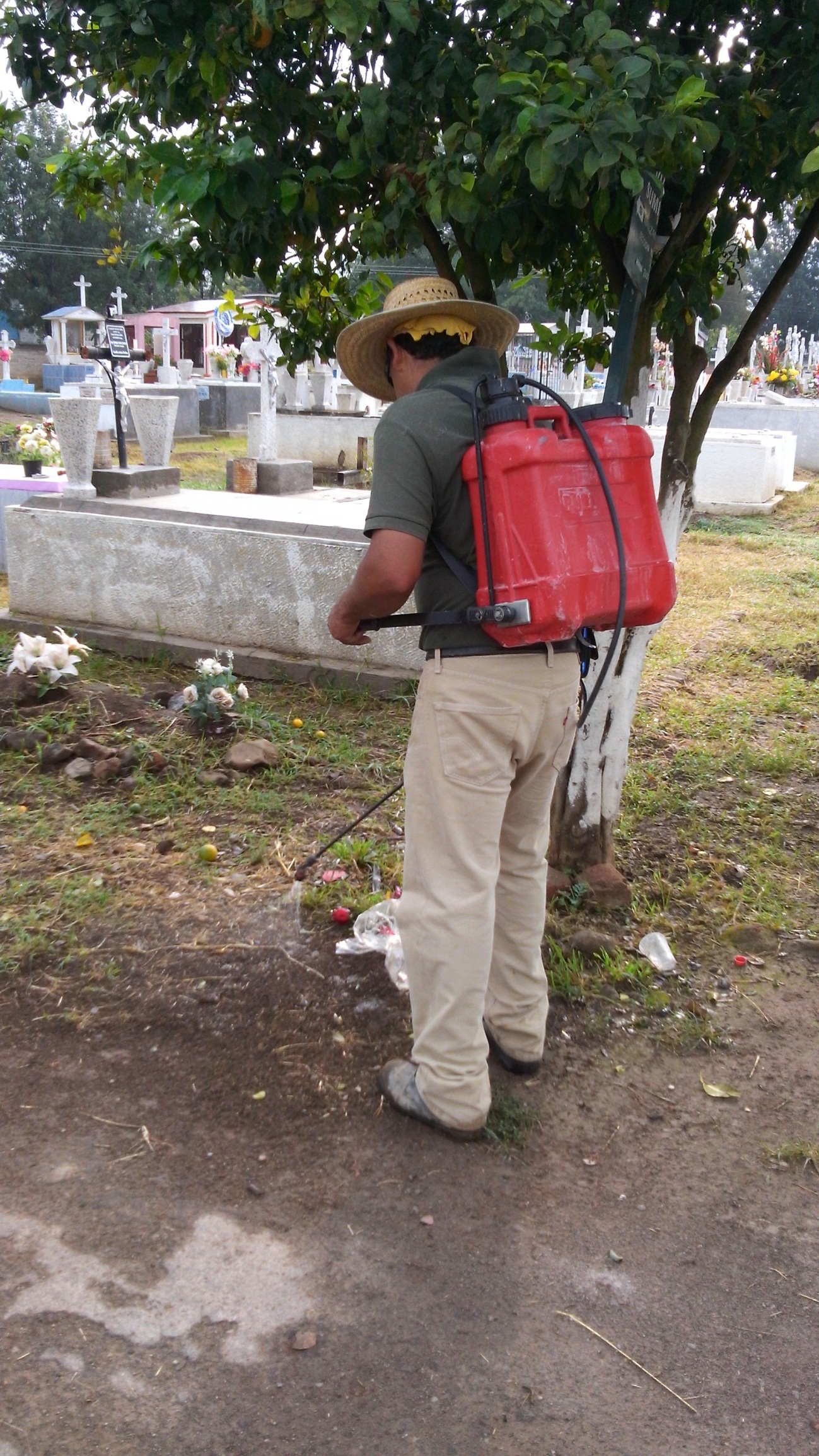 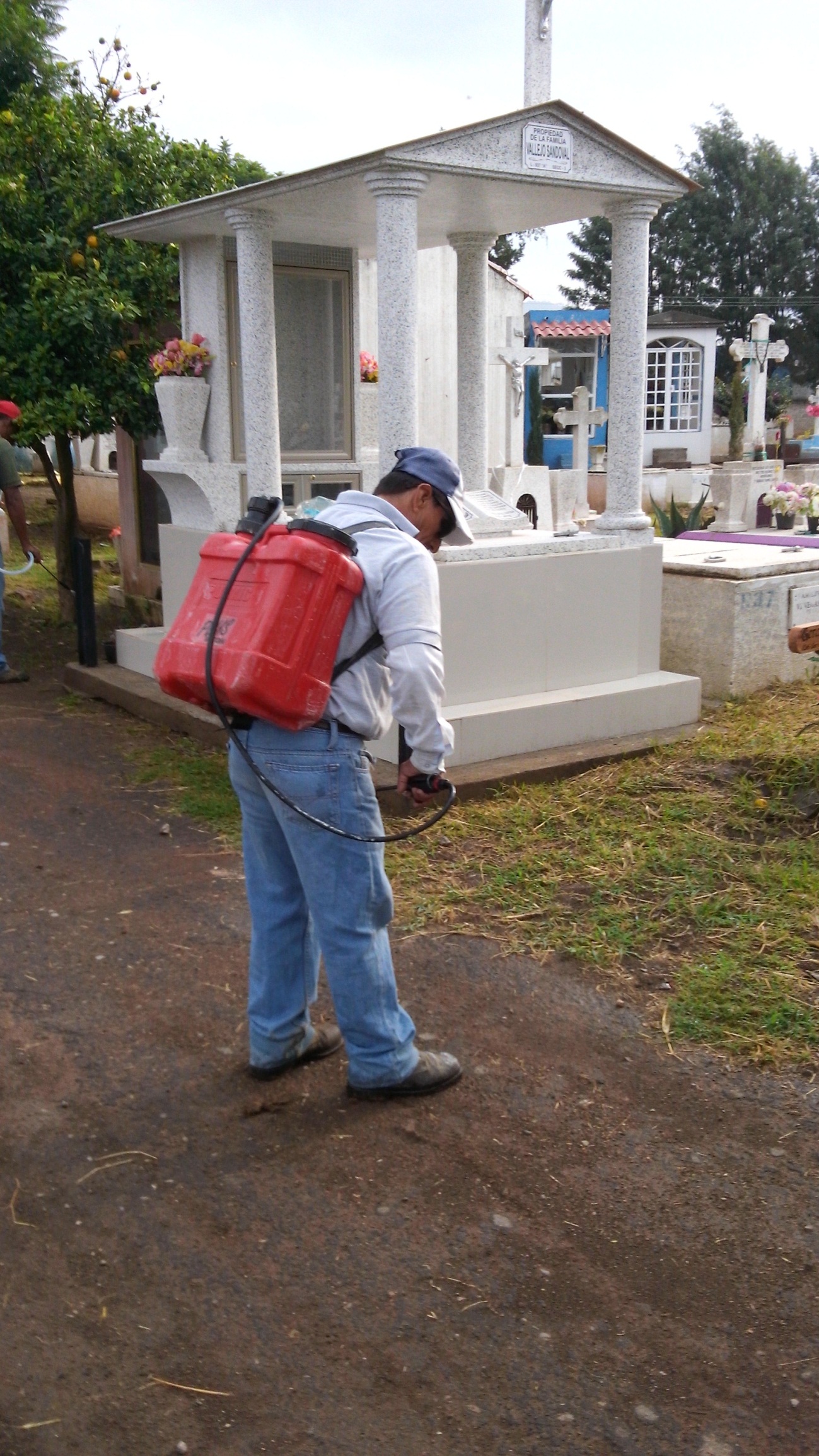 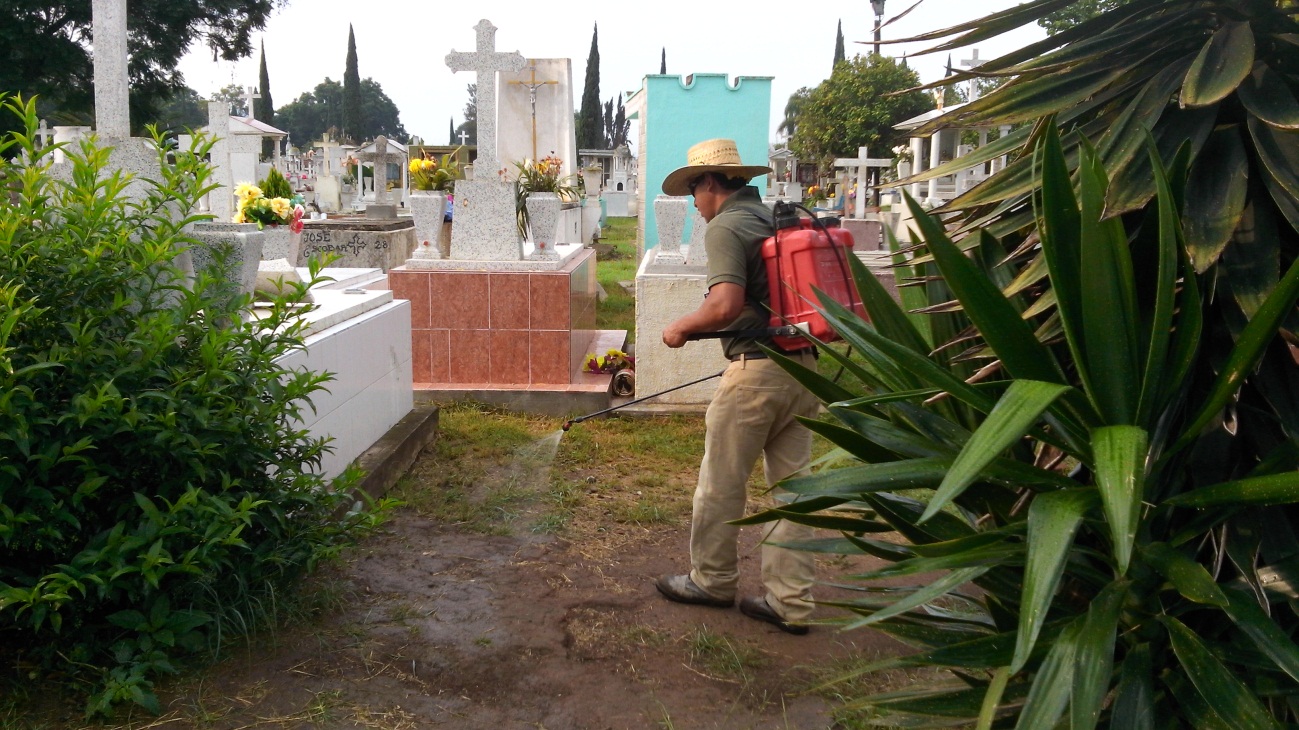 Así mismo se limpiaron y lavaron pilas y fuentes de acuerdo al programa preestablecido.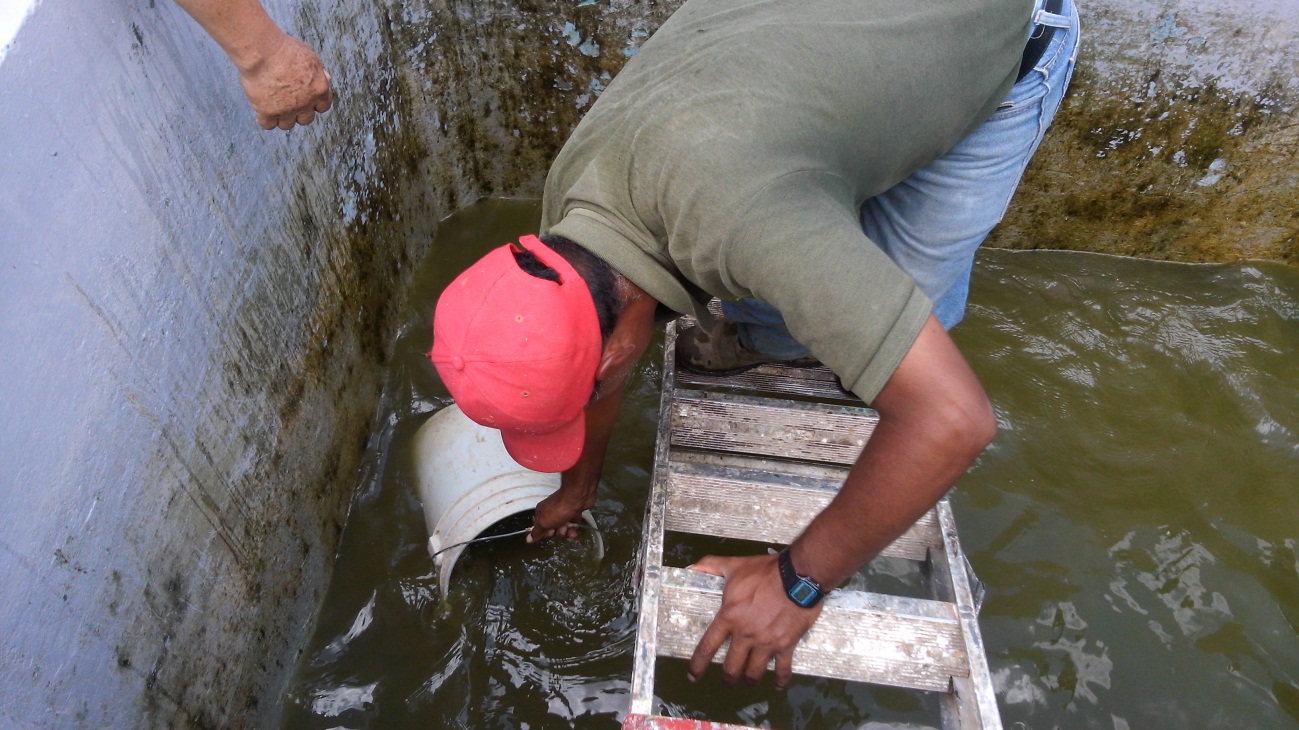 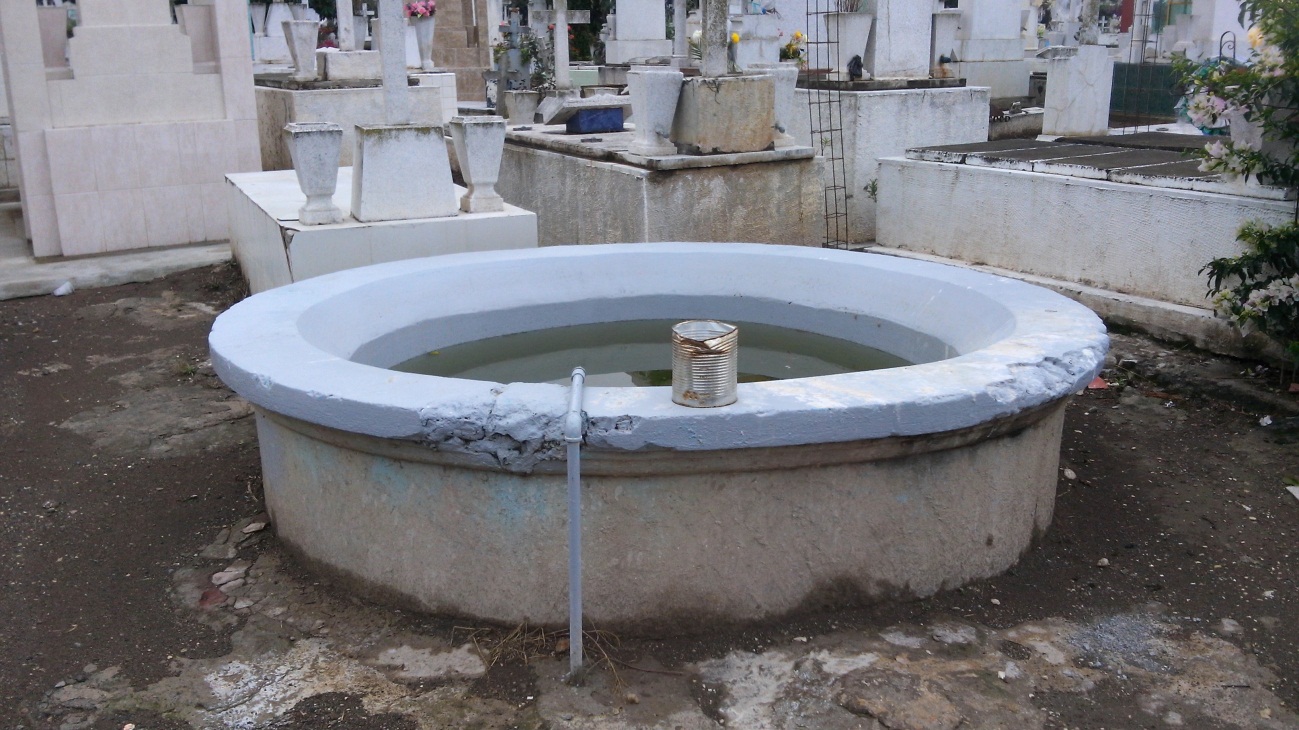 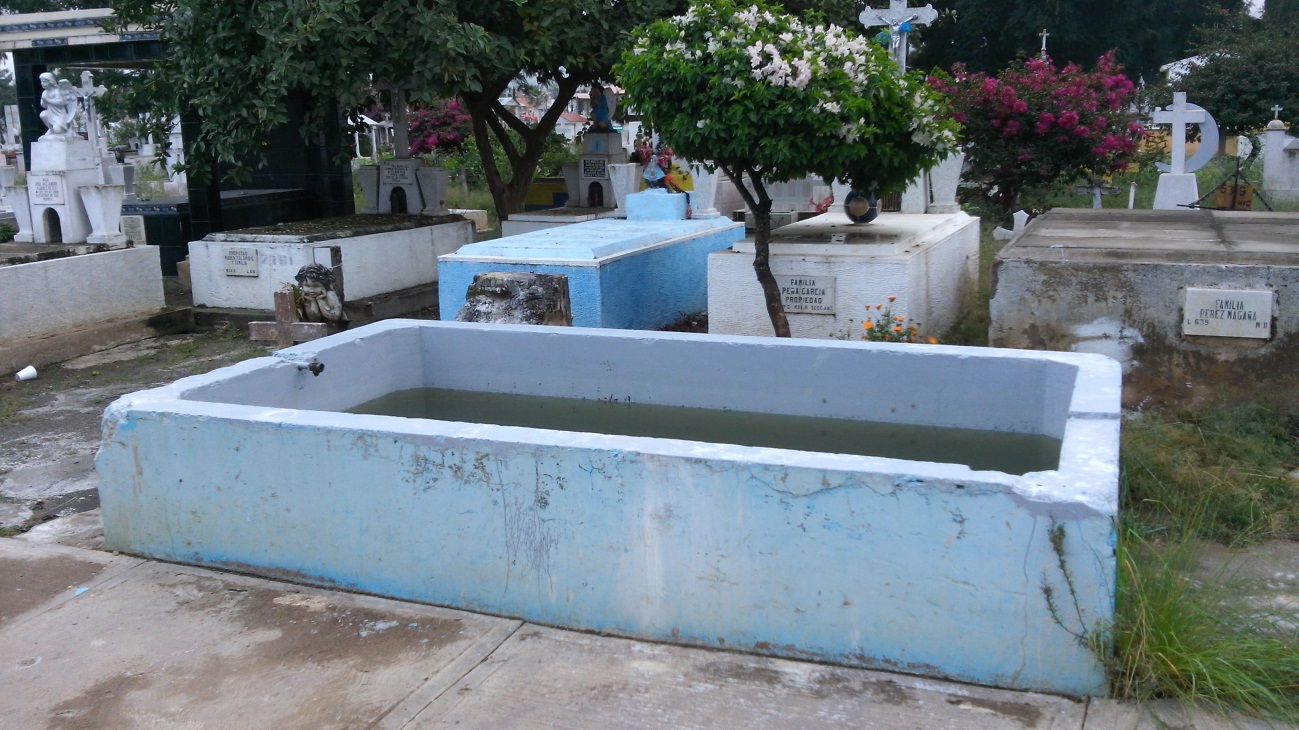 Durante el mes de Septiembre se recibieron en nuestra caja de recepción de pagos los siguientes:Servicio de inhumación						$.-	4,165.10Servicio de exhumación de restos áridos			$.- 	   167.65Concesión de lotes en propiedad para fosas			$.-     19,217.62Traspaso de propiedad en el cementerio municipal		$.-	    204.00Mantenimiento del cementerio municipal			$.-      41,649.52Forma de título de concesión					$.-	 1,568.10 inscripción o modificación al padrón de cementerio		$.-	 2,248.65							TOTAL..........$.-	69,420.64Teniendo además los siguientes servicios de inhumación :ADULTOS SEXO MASCULINO			26ADULTOS SEXO FEMENINO			11JOVENES MASCULINO				07NIÑO							01NIÑA							01FETO MASCULINO				01FETO FEMENINO					01MIEMBRO PIERNA					01TOTAL……………………………………………	49En espera de que esta información le sea útil, quedo a sus órdenes para cualquier aclaración o duda sobre lo anterior.A t e n t a m e n t e:“SUFRAGIO EFECTIVO, NO REELECCION”“2016, Año del Centenario del Natalicio de la Internacional Compositora  Consuelito Velázquez”Zapotlán el Grande, Jalisco, Noviembre 10 de 2016.C. Moisés Guzmán BernardoJefe de la Unidad de Cementerios